Analysis of The Prevalence and Risk Factors for Abnormal Posture of The Lower Limbs in Rice FarmersAgung Kristanto*, A. Miftahul Khair Malkab, Farid Ma’ruf, and Choirul BariyahDepartment of Industrial Engineering, Faculty of Industrial Technology, Universitas Ahmad Dahlan, Yogyakarta, 55166, Indonesia*Corresponding author: agung.kristanto@ie.uad.ac.id Abstract Background: Rice farming processes include extended periods of physical labor and interaction between humans and machines. Extended exposure to agricultural activities has the potential for developing misalignment in the lower limbs. This misalignment may heighten the likelihood of harm to the lower limbs and result in physical disability. Nevertheless, the prevalence and variables related to the misalignment of the lower limbs have not been documented so far. The objective of current research was to examine the prevalence and risk factors of lower limb misalignment in individuals engaged in rice farming. Methods: A cross-sectional investigation of 400 rice farmers was carried out. Lower limb alignment assessment included: pelvic tilt angle, limb length equality, femoral torsion, quadriceps (Q) angle, tibiofemoral angle, genu recurvatum, rearfoot angle, and medial longitudinal arch angle. Participant characteristics and the prevalence of lower limb malalignment were analyzed using descriptive statistics. The risk factors were identified using logistic regression analysis. Results: The highest prevalence of lower limb malalignment was pelvic tilt angle (28.50%), followed by the femoral antetorsion angle (24.00%), tibiofemoral angle (21.50%), foot pronation (17.75%), limb length inequality (14.25%), genu recurvatum angle (12.75%), Q angle (7.50%), and tibial torsion angle (6.00%). Being underweight was a significant risk factor for experiencing an abnormal pelvic tilt angle. The main risk factors for abnormal genu recuvartum angle were shown to be overweight and increased years of agricultural experience. Simultaneously, being of the female gender was correlated to disparities in limb length, abnormal femoral antetorsion angle, abnormal tibiofemoral angle, and abnormal foot pronation. Aging was identified as a notable risk factor for limb length discrepancy, abnormal tibiofemoral angle, and abnormal genu recurvatum angle. Conclusions: Lower limb screening is intended to aid in the detection of foot and knee misalignment in rice farmers. Consequently, this might result in the early prevention of musculoskeletal problems that come from such misalignment.Keywords: lower limb malalignment, prevalence, rice farmer, risk factors1.  Introduction		Rice serves as the primary carbohydrate sources in nearly all Asian countries, in contrast to its comparatively lower consumption in American, Australian, and European regions. In Asia, particularly in Indonesia, rice cultivation is an important agriculture sector. Based on data from the Mundi Index, it can be observed that Indonesia has the position of the fourth largest worldwide producer of milled rice in the year 2021 [1]. According to statistics provided by the Indonesian Central Bureau of Statistics (BPS), there was an observed 0.61 percent increase in rice production between the years 2021 and 2022 [2]. This growth trend is expected to continue in the future. Consequently, as a result of this upward trend, it is essential to establish a secure and safe working environment for rice farmers in order to guarantee the continuity of labor supply. The rice planting process generally consists of several stages, including plowing, seeding, planting, nursing, fertilization, and harvesting [3]. Rice farming activities in Asian countries are commonly conducted by human labor, often under challenging environmental conditions [4]. The majority of rice farming occupations involve engaging in repeated motions, assuming uncomfortable body positions, exerting significant physical effort, enduring prolonged periods of standing, and operating heavy machinery. Farmers engage in agricultural activities without wearing any footwear. The plowing of rice involves the utilization of machinery that generates substantial vibrations while operating on surfaces that are both slippery and sloping [4]. The sowing seedlings, nursing, and applying fertilizers to rice entails transporting heavy loads and traversing through waterlogged muddy terrains [4]. The process of rice cultivation entails the frequent and repetitive implementation of a posture including torso flexion and rotation, as well as prolonged periods of standing in muddy conditions [4]. The rice harvesting operation necessitates a sustained posture of prolonged flexion, coupled with traversing uneven terrain [4]. The presence of this particular ergonomic risk factor has the potential to result in the development of chronic musculoskeletal disorders (MSDs), particularly in the lower limbs. A study revealed a significant prevalence of MSDs affecting the lower limbs among rice farmers, with a reported incidence rate of 41% [5].		The presence of ergonomic risk factors has the potential to result in atypical biomechanical functioning and structural changes [6,7]. Malalignment of the lower limbs can lead to musculoskeletal dysfunction, characterized by atypical joint loading, muscle imbalance, and divergence from the neutral alignment [8,9]. There was a correlation between abnormal alignment of the lower limbs and a greater susceptibility to MSDs affecting the lower limbs. These disorders include hip and knee osteoarthritis [10], patellofemoral pain syndrome [11], anterior cruciate ligament damage [12], and medial tibial stress syndrome [13]. Leg and foot pain, decreased mobility in the lower limbs, physical disability, and subsequent impairment of work capacity can arise from lower limb malalignment [14]. The presence of lower limb malalignment carries significant implications for both individual health and occupational performance.		Lower limb MSDs have been observed to be related to both individual and work-related factors [6,15,16]. Repetitive abnormal loading can cause MSDs that lead to misalignment in the lower limbs [8,17,18]. Nevertheless, there is a lack of research regarding the prevalence and potential causes of abnormalities in lower body movement among rice farmers, particularly in Indonesia.		While both individual and ergonomic factors can contribute to the likelihood of lower limb malalignment, all rice farmers face comparable ergonomic risks associated with their farming activities. High forces, uncomfortable postures, repeated movement, and harsh environmental conditions are some of these concerns. Moreover, individual characteristics may have an impact on lower limb malalignment. Hence, this study collected data on specific variables pertaining to rice farmers, such as gender, age, body mass index (BMI), daily work hours, and years of experience in farming. Women are typically more susceptible to lower limb malalignment due to variations in anatomical alignment, lower pain thresholds, and lesser physical tolerance compared to men [19]. Prior research has indicated that females had a higher likelihood of experiencing abnormal anterior pelvic tilt, femoral antetorsion, Q angle, tibiofemoral malalignment, and genu recurvatum [20]. Nevertheless, there is currently no available data on the disparity in limb length inequality and foot pronation between genders.		Excessive weight (BMI ≥ 25 kg/m2) has been identified as a risk factor for misalignment in the lower limbs, namely in the pelvis, Q angle, and tibiofemoral angle. This occurs due to the heightened stress placed on weight-bearing joints in the lower limbs, which can result in injury [21]. Individuals who are obese may compensate for extra weight by adopting improper alignment of their lower limbs [22]. The process of aging is related to the development of degenerative joint diseases, reduced muscle strength, physical activity, and ligament laxity. These factors can lead to anatomical changes in the lower limbs [23]. Individuals who are 40 years old or older exhibit positive indications associated with misalignment of the hip and knee, such as osteoarthritis (OA) [24].		Prolonged daily working hours and the number of years spent working in farming have been recognized as risk factors for lower limb MSDs [25]. Engaging in farming activities that include significant ergonomic risks under harsh environmental circumstances can heighten the likelihood of developing degenerative joint problems and limit farmers' ability to maintain proper or neutral body positions, leading to misalignment of the lower limbs [26]. Furthermore, engaging in farming activities may correlate with leg pain when bearing weight on muddy terrain [27].		The prevalence and potential causes of misalignment in the lower limbs have not been documented. Hence, this investigation aimed to ascertain the prevalence of and identify the causes correlated to the misalignment of the lower limbs in individuals working in rice farming. To establish prevention guidelines, it is crucial to comprehend the risk factors related to lower limb malalignment. The hypothesis of current study posited that sex, age, BMI, daily labor hours, and years of farming would serve as risk variables for lower limb malalignment. Additionally, this study postulated that gender would be a statistically significant determinant for lower limb malalignment, with females exhibiting a higher incidence compared to males. Other hypotheses posited that elderly farmers would exhibit a higher susceptibility to lower limb malalignment compared to younger farmers. Additionally, this research hypothesized that being overweight would serve as a risk factor for lower limb malalignment. In addition, the current study postulated that farmers who worked longer hours per day and had more years of experience in farming would have a larger likelihood of experiencing lower limb malalignment compared to those who worked fewer hours. 2.  Materials and methods2.1 Design of study and participants		The research used a cross-sectional design and focused on rice farmers residing in the South Sulawesi Province of Indonesia. The Agricultural Office of South Sulawesi Province supplied researchers with an individual list of rice farmers obtained from its database. The inclusion criteria for participants in this study were being employed in rice farming in the South Sulawesi province and having a minimum of 1 year of experience in rice farming. The selection of participants was conducted using a multistage random sampling method. The sampling technique employed in this study was using the technique of cluster sampling to randomly choose 16 districts and 32 sub-districts within the South Sulawesi Province. Subsequently, a simple random sampling method was employed during a field survey to include a total of 400 farmers.		All participants were only working in rice farming and did not have another kind of occupation. Their ages ranged from 16 to 80 years. Participants were eliminated if they reported present symptoms or indications of injury in the lower limbs or any prior history associated with the alignment of the lower limbs, such as fractures or surgical procedures.		The study was undertaken after the rice farming process was finished and received ethical approval from the Universitas Ahmad Dahlan Human Ethics Committee (No. 012307161) prior to its initiation. Before participating in the study, farmers were requested to peruse and endorse a consent form. Participants were requested to complete a questionnaire, which required around 10 minutes of their time. Additionally, the participants underwent a physical assessment to evaluate the alignment of their lower limbs, which took roughly 20 minutes per participant.		The data collection occurred in the South Sulawesi Province, Indonesia, between August and October 2023. The response rate for the self-administered questionnaire was 100% (n=400), with no prior history of lower limbs surgery. All 400 rice farmers participated in the survey and had a physical assessment to evaluate their lower limb alignment. The survey collected demographic data, such as gender, age, BMI, average daily working hours, and years of work experience. Each participant underwent a physical assessment to evaluate and document the alignment characteristics of their lower limbs.2.2	Measurement of lower limb alignment		An analysis was conducted on the alignment characteristics of the lower limbs to evaluate the presence of (1) limb length discrepancy, (2) pelvic angle, (3) femoral antetorsion, (4) quadriceps (Q) angle, (5) tibiofemoral angle, (6) genu recurvatum, (7) tibial torsion, (8) rearfoot angle, and (9) medial longitudinal arch angle. The measurements were conducted three times by a single examiner who demonstrated exceptional consistency in measuring the lower limbs. The interrater reliability was determined by calculating the measurements of lower limb malalignment for ten participants. The examiner performed a second round of measures on each individual during a 2-day interval following the initial measurements. Lower limb alignment assessments were performed in accordance with the descriptions provided in the subsequent paragraphs.		Limb length equality was assessed using an indirect clinical methodology. When an individual was standing, the medical professional felt the greater trochanters and anterior superior iliac spines (ASIS) to determine the length of the limbs. Masonite boards with a thickness of 3.18 mm were positioned beneath the shorter lower limb, as deemed suitable. If the levels of the greater trochanter and ASIS were equal, there was no discrepancy in limb length. However, if there was a difference higher than 6.4 mm, it was considered as an inequality (Fig. 1A) [28].		The pelvic angle was assessed by measuring the angle formed between a line connecting the anterior superior iliac spines (ASIS) and the posterior superior iliac spines (PSIS) in the horizontal plane [29]. The normal range for pelvic angle is 7° to 15° [30]. Abnormal pelvic tilt, also known as anterior pelvic tilt, was identified when the ASIS level was lower than the PSIS by a tilt of more than 15° (Fig. 1B) [31,32].		The femoral antetorsion angle was assessed by applying Craig's test while the individual was lying face down with the knee bent at a 90° [33]. The femur was rotated internally until the greater trochanter reached its furthest lateral position. The angle was determined by measuring the deviation between an actual vertical line and the axis of the tibia (Fig. 1C). The normal range for femoral antetorsion is between 8° and 15°. Femoral antetorsion above 30° was categorized as excessive [30].		The Q angle refers to the angle formed by a line from the anterior superior iliac spine (ASIS) to the center of the patella, and a line connecting the center of the patella to the tibial tuberosity (Fig. 1D) [33]. The normal angles for males and females are roughly 10°–13° and 15°–18° respectively. An abnormal classification was assigned to Q angles that exceeded 18° [30].		The tibiofemoral angle is created by making a line from the midpoint between the anterior superior iliac spine (ASIS) and the greater trochanter of the femur to the center of the knee, and another line from the center of the knee to the midway between the medial and lateral malleolar distance of the ankle (Fig. 1E) [33]. The normal tibiofemoral angle falls within the range of 173° to 180°. The tibiofemoral angle deviated from the usual range and measured less than 173° [34].		The genu recurvatum examination was performed with the individual standing on their legs. The knee was passively extended until encountering firm resistance. The angle was determined by measuring the deviation between the line connecting the femur and the tibia and the sagittal plane (Fig. 1F) [33]. The genu recurvatum angle value exceeded 10°, indicating an abnormality [35].		Tibial torsion assessment was performed when the individual was lying down with their knees fully extended. The femur was rotated without active effort to align the femoral epicondyles parallel to the horizontal plane. The angle was depicted as a line connecting the actual vertical and a line dividing the medial and lateral malleoli in half (Fig. 1G) [33]. An angle exceeding 40° indicated an abnormal tibial torsion condition [36].		The angles of the rearfoot and medial longitudinal arch were assessed using Jonson and Gross's methodology [37]. The rearfoot angle was defined as the angle formed by the line dividing the calcaneus and the line dividing the lower one-third of the leg (Fig. 1H). The measurement of the medial longitudinal arch angle involved determining the angle formed by a line from the medial malleolus to the navicular tuberosity, and another line connecting the navicular tuberosity to the medial side of the first metatarsal head (Fig. 1I). Abnormal foot alignment was detected when the rearfoot angle exceeded 9° and the medial longitudinal arch angle fell below 134° [37].2.3	Statistical analysis		Descriptive statistics were employed to examine the characteristics of the individuals and the variables related to lower limb alignment. The mean and standard deviation (SD) were used to assess continuous data such as age, average working hours per day, and years working. The analysis included categorical factors such as sex, BMI, and lower limb malalignment features, which were assessed in terms of their frequency and percentage. Each independent variable was incorporated into a multiple logistic regression model using simple logistic regression analysis. The multiple logistic regression model included only the variables that had a P-value of less than 0.25. A stepwise regression approach was employed to conduct a multiple logistic regression study. Variables with a P-value below 0.05 were deemed statistically significant [38]. The data were analyzed using the SPSS program version 26 (IBM corporation, USA).3.  Results 3.1 Characteristics of participants	The study population's demographic characteristics are displayed in Table 1. The study had a higher proportion of male participants compared to female ones. The majority of participants (67.75%) had a BMI value within the normal range. The mean age of participants was 43 years with a standard deviation of 14.66. The average daily working hours for farmers was 7.81, with a standard deviation of 0.57. The average duration of experience in rice farming was 24 years, with a standard deviation of 14.54.3.2 Prevalence and risk factors of lower limb malalignment		Table 2 displays the prevalence of lower limb malalignment characteristics among rice farmers. The largest prevalence of malalignment was observed in the pelvic tilt angle (28.50%), followed by the femoral antetorsion angle, tibiofemoral angle, foot pronation, limb length inequality, genu recurvatum angle, Q angle, and the lowest prevalence was found in the tibial torsion angle.3.3 Relationship between lower limb malalignment and risk factors	The univariate logistic regression analysis presents the crude odds ratio, while the multiple logistic regression analysis provides the adjusted odds ratio. Tables 3 and 4 display these results for the correlation between lower limb malalignment and risk variables. Individuals with a body mass index (BMI) below 25 kg/m2 were shown to have a significantly higher risk of having an abnormal pelvic tilt angle, with a 1.94 times greater likelihood compared to those with a normal BMI. Being overweight (BMI ≥ 25 kg/m2) significantly increased the likelihood of having abnormal Q angle, tibiofemoral angle, and genu recuvartum angle by 0.37 times compared to individuals with a normal weight. The presence of abnormal genu recuvartum angle was found to be significantly associated with farming experience. Each additional year of farming job resulted in 3.58 times increase in the odds ratio for abnormal genu recuvartum angle.4.  Discussion		This study is the first research that examines the prevalence and risk factors of lower limb abnormalities among rice farmers in the South Sulawesi Province. This study demonstrated that the highest prevalence of lower limb abnormalities, namely 29%, was seen in the pelvic tilt angle. Similarly, Puntumetakul et al. [5] also reported that lower limb MSDs were more prevalent among rice farmers. The study also indicated that the hip was the joint with the highest prevalence in the lower limbs (41%), which was consistent with this research showing that pelvic tilt angle had the highest prevalence of abnormalities.		Lower limb abnormalities were associated with individual factors. Body mass index (BMI) and length of employment were important risk factors for lower limb abnormalities. There was a significant correlation between pelvic tilt angle abnormalities and body mass index (BMI). Underweight was a risk factor for the prevalence of pelvic tilt angle abnormalities. Farmers classified as underweight were at a 1.94 times higher risk of experiencing pelvic tilt angle abnormalities compared to farmers with normal body weight. Zawojska et al. [39] discovered consistent findings in their study, namely that the pelvic tilt angle indicator decreased as BMI values increased. Therefore, respondents with a BMI < 18.5 kg/m2 had a higher risk of experiencing pelvic tilt angle abnormalities. Another study conducted by Pal et al. [40] emonstrated that being underweight was a risk factor that might contribute to the prevalence of MSDs. Attar [41] also found similar results, indicating that the risk of MSDs among those who were under weight was 2.66 times higher compared to respondents with normal body weight. This might occur due to the association between underweight and decreased muscle strength, as well as weakness and reduced physical activity [42]. 		Being overweight was a significant risk factor for lower limb abnormalities. Excessive body weight was a risk factor for developing genu recurvatum. Farmers classified as overweight were 0.37 times more likely to have genu recurvatum abnormality compared to farmers with normal body weight. The study conducted by Viester et al. [43] discovered a correlation between overweight and musculoskeletal symptoms, including increased mechanical demands and metabolic factors associated with overweight. The number of participants who were overweight in this study might clarify the differences. Currently, 23% of the participants were overweight and obese, but Puntumetakul et al. [5] reported that the percentage of overweight participants in their study was 41%. El Shemy et al. [44] reported similar findings in their study, namely that genu recurvatum abnormalities might occur due to the impact of overweight. The findings of the study indicated that uncontrolled overweight might be a cause of the development of genu recurvatum deformity in the future, which might need intensive medical or surgical intervention. The risk of genu recurvatum deformity was caused by excess body weight. This was because farmers who were overweight could exert pressure on the knees due to gravitational force and prolonged walking activities. Therefore, the heavier the farmer's body weight, the greater the burden on the knees.		Working in farming activities for many years was significantly associated with genu recurvatum deformity. This might be attributed to occupational risk factors. Agricultural activities with high ergonomic risk factors might increase chronic musculoskeletal symptoms in the lower limbs [45,46]. Farmers who worked in extreme environmental conditions might find it difficult to maintain a neutral posture, and this might affect malalignment adaptation [45]. Lower limb abnormalities might occur in long-term rice farmers due to high physical workloads associated with knee joints. This presentation was associated with degenerative joint disease, namely the risk factor of malalignment [46]. Furthermore, previous research has shown that more experienced farmers report higher levels of pain in their lower limbs due to increased body instability during the push-off phase of walking on muddy terrain. The agricultural activities performed with high levels of lower limb activity might lead to fatigue and chronic musculoskeletal symptoms [47]. The findings of this study indicated that agricultural work experience was associated with genu recurvatum deformity. Farmers who have worked for more than 24 years had a 3.58 times higher risk of developing genu recurvatum compared to farmers who have worked for less than 24 years.		Based on the results of univariate analysis, it was known that some factors did not show a statistically significant association with lower limb abnormalities. The factor of gender did not have any influence on the prevalence of quadriceps angle, genu recurvatum, and tibial torsion abnormalities. Furthermore, working hours and duration of employment did not have any influence on limb length inequality, pelvic tilt angle, femoral antetorsion, tibiofemoral angle, and tibial torsion. The findings of Karukunchit et al. [48] study indicated that gender had an influence on quadriceps angle and genu recurvatum abnormalities. The differences in the findings might be attributed to the percentage of female samples used. In the study, the proportion of female samples was 57.03%, however in the current study, the proportion of female samples is only 38.75% of the total sample. This might be the cause of the differences in the results obtained in this current study. In addition, the research conducted by Karukunchit et al. [48] found similar results for the factors of working time and length of employment. The factors of working time and length of employment did not have any influence on limb length inequality, pelvic tilt angle, femoral antetorsion, tibiofemoral angle, and tibial torsion. The study identified several factors that could influence the obtained results, such as respondents with underlying conditions not reporting work absences and respondents alleviating pain caused by farming activities with analgesics or taking 2-3 breaks of 2-3 hours each day.		The univariate analysis results also revealed that female farmers were a risk factor for limb length inequality, femoral antetorsion, tibiofemoral angle, and foot pronation abnormalities. Female farmers were more susceptible to disorders due to their inherently lower strength compared to male farmers. In the study conducted by Kok et al. [49], it was shown that women are positively correlated with a high level of musculoskeletal disorders. This occurred due to the physiological fact that women have lower muscular strength compared to men. Women had smaller muscle fibers compared to men, resulting in generally less muscle strength in women compared to men [50].  		As age increased, the risk of developing limb length discrepancy, tibiofemoral angle, and genu recurvatum in rice farmers also increased. The age range of the farmers who participated in this study was 17 to 80 years, with an average age of 43 years. Tarwaka [51] stated that workers under the age of 35 had a low risk of experiencing MSDs. Age was directly proportional to the physical capacity up to certain limits. The peak of physical ability occurred at the age of 25. At the age of 50-60 years, there was a 25% decline in muscle strength and a 60% decline in sensory-motor abilities. The physical abilities of those beyond the age of 60 were only able to reach 25% of the work capacity of individuals below the age of 60 [52]. The research conducted by Stanton et al. [53] elucidates that at the age of 30, degeneration occurred in the form of tissue damage, replacement of tissue by scar tissue, and reduction of fluid. This led to a decrease in the stability of bones and muscles. The older people became, the higher the risk of experiencing a decrease in bone elasticity, which triggered the onset of symptoms of MSDs. 		The duration of work in a day was one of the risk factors for genu recurvatum and foot pronation abnormalities. The research findings indicated that rice farmers in the South Sulawesi Province spent an average of almost 7 hours each day engaging in agricultural activities. The task required a significant amount of energy since it was performed manually on a daily basis. If this activity continued for years, it would undoubtedly increase the perceived risk of MSDs among farmers. The study conducted by Sani & Widajati [54] revealed a significant correlation between work duration and musculoskeletal disorder complaints among workers in the informal sector. The musculoskeletal complaints would increase if individual's working hours were longer. This would subsequently decrease work productivity, result in fatigue, and might lead to occupational diseases or work-related accidents. An individual's productivity would begin to decline after working for 4 hours. Therefore, resting and taking advantage of the chance to eat may help restore the body's condition. The designated break time is a 30-minute break after working for 4 consecutive hours [55].		This study still has some limitations. Firstly, this research did not record or evaluate the prevalence of lower limb abnormalities in the population at large. Therefore, the prevalence rates of lower limb abnormalities of current study were not compared to the general population. Further study should be carried out on the prevalence of lower limb abnormalities in the general population and other occupational groups. Comparing the prevalence of lower limb abnormalities between rice farmers and non-laborers would strengthen the findings of this research. Secondly, the findings of this study do not take into account other ergonomic risk factors, such as strength, movement, and repetition, which are also predicted to be associated with lower limb disorders. Future prospective epidemiological studies should be conducted to identify other risk factors for lower limb abnormalities in order to guide the development of health and occupational safety programs aimed at reducing and preventing lower limb abnormalities.5.  Conclusion		Overall, abnormal pelvic tilt angle was highly prevalent in rice farmers. years of experience, gender, and age were significant factors associated with lower limb malalignment. Research has shown that being underweight was a significant risk factor for experiencing an abnormal pelvic tilt angle. The primary risk factors for aberrant genu recuvartum angle were shown to be overweight and increased years of agricultural experience. Concurrently, being of the female gender was correlated to disparities in limb length, abnormal femoral antetorsion angle, abnormal tibiofemoral angle, and abnormal foot pronation. Older age was identified as a notable risk factor for limb length discrepancy, abnormal tibiofemoral angle, and abnormal genu recurvatum angle.		These results emphasized the need for medical practitioners to take into account the connection between occupational activities and misalignment of the lower limbs. Exploring preventative techniques to mitigate injury risk factors in rice farming might be beneficial. It might be beneficial to provide health education on strategies for managing body weight, as well as engage in talks on job-related factors such as the length of employment.AcknowledgementsThe authors are grateful to the Institute of Research and Community Service (LPPM) Universitas Ahmad Dahlan (Contract No. PD-225/SP3/LPPM-UAD/VIII/2023) for their financial assistance through a research grant. The opinions expressed in this research are those of the authors and do not necessarily reflect the views of LPPM.		Conflict of interestsThe authors declare that they have no conflict of interests.References [1] 		Mundi I. Agricultural Production, Supply, and Distribution. 2023 [cited 2023 Nov 15]. Milled Rice Production by Country in 1000 MT - Country Rankings. Available from: https://www.indexmundi.com/agriculture/?commodity=milled-rice&graph=production[2] 		Statistics Indonesia [Internet]. 2023 [cited 2023 Mar 3]. Available from: https://www.bps.go.id/pressrelease/2023/03/01/2036/pada-2022--luas-panen-padi-mencapai-sekitar-10-45-juta-hektar-dengan-produksi-sebesar-54-75-juta-ton-gkg-.html[3] 		Kristanto A, Nursanti R, Bariyah C, Ma’ruf F. The effects of the muddy surface environment on heart rate and pain perception in the lower extremity during the paddy planting activity. Engineering and Applied Science Research. 2022;49(4):574–80. [4] 		Kristanto A, Neubert MS, Puntumetakul R, Sessomboon W. Adaptable ergonomic interventions for patients with cerebral palsy to rice farmers activities: Reviews and recommendations. Asia-Pacific Journal of Science and Technology. 2019;24(4). [5] 		Puntumetakul R, Siritaratiwat W, Boonprakob Y, Eungpinichpong W, Puntumetakul M. Prevalence of musculoskeletal disorder in farmer: case study in Sila, Muang Khon Kaen, Khon Kaen Province. J Med Tech Phys Ther. 2011;23(3):297–303. [6] 		Moreira-Silva I, Queirós R, Seixas A, Cardoso R, Ventura N, Azevedo J. Prevalence of Musculoskeletal Symptoms Among Portuguese Call Center Operators: Associations with Gender, Body Mass Index and Hours of Work. Arezes PM, Baptista JS, Carneiro P, Castelo Branco J, Costa N, Duarte J, et al., editors. 2022;406:207–14. [7] 		Alyousef YS, Johnston V, Smith MD. Work-related outcomes in individuals with and without lower limb osteoarthritis: an online survey. BMC Public Health. 2023;23(1):1885. [8]		Alahmri F, Alsaadi S, Ahsan M, Alqhtani S. Determining the knee joint laxity between the pronated foot and normal arched foot in adult participants. Acta Biomed. 2022;93(3):e2022092. [9]		Soni J, Aghara K. Association of quadriceps angle with gender, anthropometric measurements and quadriceps muscle strength in middle age group: A systemic review. International journal of health sciences. 2022;1113–22. [10]	Suri P, Morgenroth DC, Hunter DJ. Epidemiology of osteoarthritis and associated comorbidities. PM R. 2012;4(5 Suppl):S10-19. [11]	Nilmart P, Yodchaisarn W, Vongsirinavarat M. Patellofemoral Pain Syndrome in Young Adult Women With Low to Moderate Physical Activity Levels. IRJ. 2022;20(1):99–108. [12]	Pfeifer CE, Beattie PF, Sacko RS, Hand A. Risk Factors Associated With Non-Contact Anterior Cruciate Ligament Injury: A Systematic Review. Int J Sports Phys Ther. 2018;13(4):575–87. [13]	Winkelmann ZK, Anderson D, Games KE, Eberman LE. Risk Factors for Medial Tibial Stress Syndrome in Active Individuals: An Evidence-Based Review. Journal of Athletic Training. 2016;51(12):1049–52. [14]	Bagwe S, Varghese A. Association Of Non-Specific Low Back Pain And Disability Index With Lower Extremity Alignment Factors. International Journal of Physiotherapy. 2019;09–16. [15]	Kang F, He Z, Feng B, Qu W, Zhang B, Wang Z. Prevalence and risk factors for MSDs in vegetable greenhouse farmers: a cross-sectional survey from Shandong rural area, China. Med Lav. 2021;112(5):377–86. [16]	Sharifirad M, Poursaeed A, Lashgarara F, Mirdamadi SM. Risk factors for musculoskeletal problems in paddy field workers in northern iran: A community-based study. J Res Med Sci. 2022;27:77. [17]	Mohanty NR. A Study on Lower Extremity Malalignment and Its Correlation to Q-Angle in State Level Athletes of Odisha. 2020.[18]	Chun Y, Bailey JP, Kim J, Lee SC, Lee SY. Sex and Limb Differences in Lower Extremity Alignment and Kinematics during Drop Vertical Jumps. Int J Environ Res Public Health. 2021;18(7):3748. [19]	Tschon M, Contartese D, Pagani S, Borsari V, Fini M. Gender and Sex Are Key Determinants in Osteoarthritis Not Only Confounding Variables. A Systematic Review of Clinical Data. Journal of Clinical Medicine. 2021;10(14):3178. [20]	Mohanty NR, Tiwari A, Koley S. Bilateral Correlation of Q-angle With Selected Lower Extremity Biomechanical Alignment Variables in State Level Female Basket-ball Players. European Journal of Physical Education and Sport Science. 2019.[21]	Mohanty NR, Tiwari A, Koley S. Estimation of static navicular drop and its correlation with selected anthropometric and lower extremity anatomical alignment variables in university level female judo players. Int J Physiol Nutr Phys Educ. 2019;4(1):1331–6. [22]	Vincent HK, Heywood K, Connelly J, Hurley RW. Obesity and Weight Loss in the Treatment and Prevention of Osteoarthritis. PM&R. 2012;4(5, Supplement):S59–67. [23]	Ribeiro F, Oliveira J. Aging effects on joint proprioception: the role of physical activity in proprioception preservation. Eur Rev Aging Phys Act. 2007;4(2):71–6. [24]	Allen KD, Thoma LM, Golightly YM. Epidemiology of osteoarthritis. Osteoarthritis and Cartilage. 2022;30(2):184–95. [25]	Dianat I, Afshari D, Sarmasti N, Sangdeh MS, Azaddel R. Work posture, working conditions and musculoskeletal outcomes in agricultural workers. International Journal of Industrial Ergonomics. 2020;77:102941. [26]	Tong JWK, Kong PW. Association Between Foot Type and Lower Extremity Injuries: Systematic Literature Review With Meta-analysis. J Orthop Sports Phys Ther. 2013;43(10):700–14. [27]	Benos L, Tsaopoulos D, Bochtis D. A Review on Ergonomics in Agriculture. Part I: Manual Operations. Applied Sciences. 2020;10(6):1905. [28]	Brady RJ, Dean JB, Skinner TM, Gross MT. Limb length inequality: clinical implications for assessment and intervention. J Orthop Sports Phys Ther. 2003;33(5):221–34. [29]	Leard JS, Crane BA, Ball KA. Intrarater and Interrater Reliability of 22 Clinical Measures Associated With Lower Quarter Malalignment. Journal of Manipulative and Physiological Therapeutics. 2009;32(4):270–6. [30]	Magee DJ, Manske RC. Orthopedic Physical Assessment. 7th ed. Philadelphia: Saunders; 2020. [31]	Shultz SJ, Nguyen AD, Windley TC, Kulas AS, Botic TL, Beynnon BD. Intratester and intertester reliability of clinical measures of lower extremity anatomic characteristics: implications for multicenter studies. Clin J Sport Med. 2006;16(2):155–61. [32]	Herrington L. Assessment of the degree of pelvic tilt within a normal asymptomatic population. Man Ther. 2011;16(6):646–8. [33]	Nguyen AD, Shultz SJ. Identifying relationships among lower extremity alignment characteristics. J Athl Train. 2009;44(5):511–8. [34]	Solberg G. Postural Disorders and Musculoskeletal Dysfunction: Diagnosis, Prevention and Treatment. 2nd ed. Philadelphia: Churchill Livingstone; 2007. [35]	Devan MR, Pescatello L, Faghri P, Anderson JE. A Prospective Study of Overuse Knee Injuries Among Female Athletes With Muscle Imbalances and Structural Abnormalities. Journal of athletic training. 2004.[36]	Fouilleron N, Marchetti E, Autissier G, Gougeon F, Migaud H, Girard J. Proximal tibial derotation osteotomy for torsional tibial deformities generating patello-femoral disorders. Orthopaedics & Traumatology: Surgery & Research. 2010;96(7):785–92. [37]	Jonson SR, Gross MT. Intraexaminer reliability, interexaminer reliability, and mean values for nine lower extremity skeletal measures in healthy naval midshipmen. J Orthop Sports Phys Ther. 1997;25(4):253–63. [38]	Hosmer DW, Lemeshow S, Sturdivant RX. Applied Logistic Regression. 3rd ed. New Jersey: Wiley; 2013. [39]	Zawojska K, Wnuk-Scardaccione A, Bilski J, Nitecka E. Correlation of Body Mass Index with Pelvis and Lumbar Spine Alignment in Sagittal Plane in Hemophilia Patients. Medicina (Kaunas). 2019;55(10):627. [40]	Pal A, De S, Sengupta P, Maity P, Dhara PC. Relationship between Body Mass Index and Musculoskeletal Disorders among Women Cultivators. Health and Population:Perspectives and Issues. 2019;42(3 & 4):90–9. [41]	Attar SM. Frequency and risk factors of musculoskeletal pain in nurses at a tertiary centre in Jeddah, Saudi Arabia: a cross sectional study. BMC Res Notes. 2014;7:61. [42]	Artero EG, España-Romero V, Ortega FB, Jiménez-Pavón D, Ruiz JR, Vicente-Rodríguez G, et al. Health-related fitness in adolescents: underweight, and not only overweight, as an influencing factor. The AVENA study. Scand J Med Sci Sports. 2010;20(3):418–27. [43]	Viester L, Verhagen EALM, Oude Hengel KM, Koppes LLJ, van der Beek AJ, Bongers PM. The relation between body mass index and musculoskeletal symptoms in the working population. BMC Musculoskelet Disord. 2013;14:238. [44]	El Shemy SA, El Sayed AO, Hamdy HS, El Barbary HM. Effect of body mass index on knee joint alignment in overweight and obese children. International Journal of Recent Advances in Multidisciplinary Research. 2019;6(12):5426–30. [45]	Reid CR, McCauley Bush P, Karwowski W, Durrani SK. Occupational postural activity and lower extremity discomfort: A review. International Journal of Industrial Ergonomics. 2010;40(3):247–56. [46]	Jaffar N, Abdul-Tharim AH, Mohd-Kamar IF, Lop NS. A Literature Review of Ergonomics Risk Factors in Construction Industry. Procedia Engineering. 2011;20:89–97. [47]	Swangnetr M, Kaber D, Phimphasak C, Namkorn P, Saenlee K, Zhu B, et al. The influence of rice plow handle design and whole-body posture on grip force and upper-extremity muscle activation. Ergonomics. 2014;57(10):1526–35. [48]	Karukunchit U, Puntumetakul R, Swangnetr M, Boucaut R. Prevalence and risk factor analysis of lower extremity abnormal alignment characteristics among rice farmers. PPA. 2015;9:785–95. [49]	Kok LM, Groenewegen KA, Huisstede BMA, Nelissen RGHH, Rietveld ABM, Haitjema S. The high prevalence of playing-related musculoskeletal disorders (PRMDs) and its associated factors in amateur musicians playing in student orchestras: A cross-sectional study. PLoS One. 2018;13(2):e0191772. [50]	Pinfildi CE, Andraus RAC, Iida LM, Prado RP. Neuromuscular Electrical Stimulation Of Medium And Low Frequency On The Quadriceps Femoris. Acta ortop bras. 2018;26:346–9. [51]	Tarwaka. Ergonomic Industry; Ergonomic Basic Knowledge and the Application in Working Place. 1st ed. Harapan Press; 2010. [52]	Tarwaka, Bakri SHA, Sudiajeng L. Ergonomics for safety, occupational health and productivity. Surakarta: UNIBA; 2004. [53]	Stanton NA, Hedge A, Brookhuis K, Salas E, Hendrick HW. Handbook of Human Factors and Ergonomics Methods. CRC Press; 2004. 880 p. [54]	Sani NT, Widajati N. The Correlation of Work Duration and Physical Workload with the Complaints of Musculoskeletal Disorders in Informal Workers. The Indonesian Journal of Occupational Safety and Health. 2021;10(1):79–87. [55]	Aykin T. Optimal Shift Scheduling with Multiple Break Windows. Management Science. 1996;42(4):591–602. 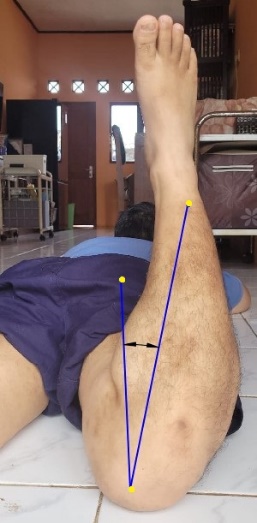 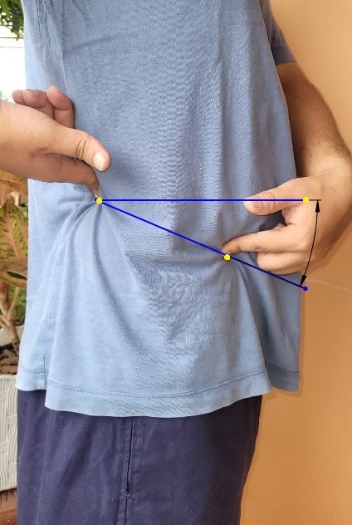 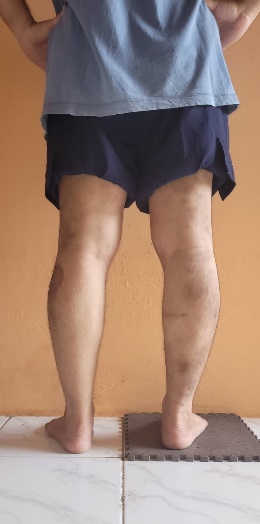 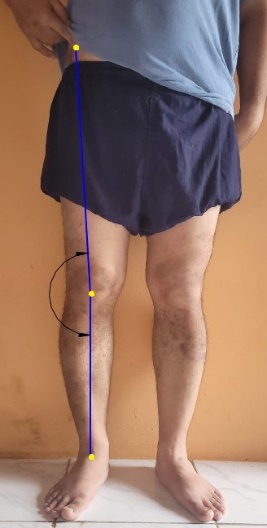 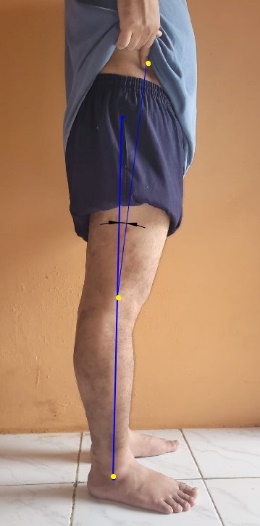 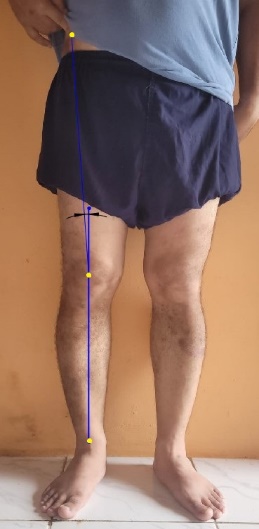 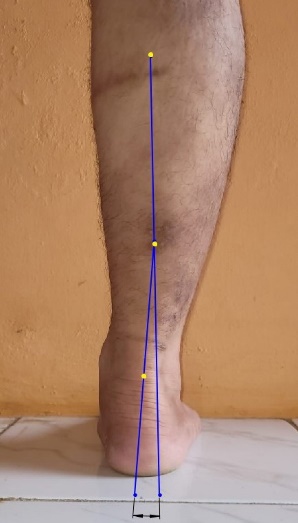 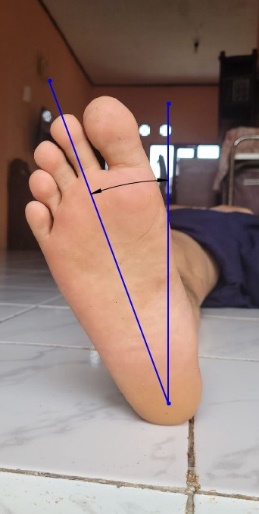 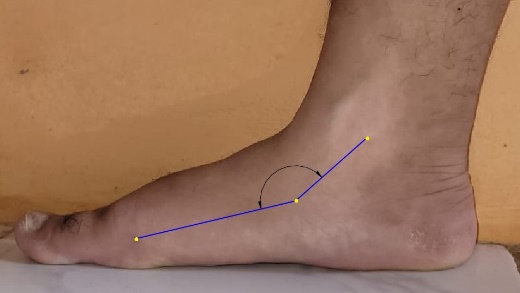 Fig. 1. Lower limb alignment measurement methods for: (A) limb length inequality; (B) pelvic angle; (C) femoral antetorsion angle; (D) quadriceps (Q) angle; I tibiofemoral angle; (F) genu recurvatum angle; (G) tibial torsion angle; (H) rearfoot angle and; (I) medial longitudinal angle.Table 1. Characteristic of participants (N = 400)Table 2. Prevalence of lower limb malalignment in rice farmersAbbreviation: Q angle, quadriceps angle.CharacteristicN (%)Mean ± SDMin - MaxSexMale245 (61.25)Female155 (38.75)Weight (kg)55.68 ± 8.0539.00 – 84.00Height (m)1.58 ± 0.071.42 – 1.76BMI (kg/m2)22.44 ± 3.3014.50 – 31.23Under weight46 (11.50)Normal263 (65.75)Overweight78 (19.50)Obese13 (3.25)Age (years)43.09 ±14.6616.58 – 80.75Daily working hours (hours/day)7.81 ± 0.576.17 – 8.83Experience (years)24.00 ± 14.541.25 – 62.33CharacteristicN%Pelvic tilt angle11428.50Femoral antetorsion angle9624.00Tibiofemoral angle8621.50Foot pronation7117.75Limb length inequality5714.25Genu recurvatum angle5112.75Q angle307.50Tibial torsion angle246.00Table 3. Lower limb malalignment and related characteristics in univariate analysisFoot pronationOR (95% CI)1.000.66 (0.38 – 1.15)*1.000.94 (0.41 – 2.15)0.81 (0.41 – 1.62)1.34 (0.36 – 5.07)0.36 (0.73 – 2.54)1.49 (0.89 – 2.49) *1.28 (0.77 – 2.15)Note: *Significant at P < 0.25 level was included into the model of logistic regression.Abbreviations: Q angle, quadriceps angle; OR, odds ratio; CI, confidence interval; BMI, body mass index.Table 3. Lower limb malalignment and related characteristics in univariate analysisTibial torsion angleOR (95% CI)1.001.14 (0.49 – 2.63)1.001.47 (0.47 – 4.61)0.83 (0.27 – 2.57)0.000.87 (0.29 – 2.64)0.68 (2.80 – 1.68)0.95 (0.42 – 2.16)Note: *Significant at P < 0.25 level was included into the model of logistic regression.Abbreviations: Q angle, quadriceps angle; OR, odds ratio; CI, confidence interval; BMI, body mass index.Table 3. Lower limb malalignment and related characteristics in univariate analysisGenu recurvatum angleOR (95% CI)1.001.23 (0.68 – 2.23)1.001.09 (0.46 – 2.63)0.41 (0.16 – 1.10)*1.11 (0.24 – 5.21)1.82 (0.93 – 3.58) *0.54 (0.28 – 1.04) *3.58 (1.81 – 7.07) *Note: *Significant at P < 0.25 level was included into the model of logistic regression.Abbreviations: Q angle, quadriceps angle; OR, odds ratio; CI, confidence interval; BMI, body mass index.Table 3. Lower limb malalignment and related characteristics in univariate analysisTibiofemoral angleOR (95% CI)1.001.51 (0.93 – 2.44)*1.001.31 (0.62 – 2.75)1.63 (0.91 – 2.92)*0.76 (0.16 – 3.52)0.58 (0.29 – 1.17) *1.06 (0.65 – 1.74)0.88 (0.55 – 1.43)Note: *Significant at P < 0.25 level was included into the model of logistic regression.Abbreviations: Q angle, quadriceps angle; OR, odds ratio; CI, confidence interval; BMI, body mass index.Table 3. Lower limb malalignment and related characteristics in univariate analysisQ angleOR (95% CI)1.001.42 (0.67 – 3.00)1.000.73 (0.209 – 2.53)0.28 (0.06 – 1.19)*1.89 (0.39 –9.09)1.38 (0.57 – 3.34)1.13 (0.53 – 2.43)1.09 (0.52 – 2.31)Note: *Significant at P < 0.25 level was included into the model of logistic regression.Abbreviations: Q angle, quadriceps angle; OR, odds ratio; CI, confidence interval; BMI, body mass index.Table 3. Lower limb malalignment and related characteristics in univariate analysisFemoral antetorsion angleOR (95% CI)1.001.47 (0.93 – 2.34)*1.001.12 (0.55 – 2.29)0.89 (0.48 – 1.62)1.42 (0.42 – 4.74)1.02 (0.57 – 1.84)1.08 (0.67 – 1.72)1.17 (0.74 – 1.85)Note: *Significant at P < 0.25 level was included into the model of logistic regression.Abbreviations: Q angle, quadriceps angle; OR, odds ratio; CI, confidence interval; BMI, body mass index.Table 3. Lower limb malalignment and related characteristics in univariate analysisPelvic tilt angleOR (95% CI)1.001.16 (0.74 – 1.80)1.001.94 (1.02 – 3.71)*0.95 (0.53 – 1.69)1.72 (0.55 – 5.44)1.08 (0.62 – 1.87)0.83 (0.53 – 1.31)1.25 (0.81 – 1.94)Note: *Significant at P < 0.25 level was included into the model of logistic regression.Abbreviations: Q angle, quadriceps angle; OR, odds ratio; CI, confidence interval; BMI, body mass index.Table 3. Lower limb malalignment and related characteristics in univariate analysisLimb lengthOR (95% CI)1.001.64 (0.94 – 2.89)*1.000.25 (0.06 – 1.09)*1.33 (0.69 – 2.56)0.001.72 (0.89 – 3.30) *1.27 (0.72 – 2.24)1.37 (0.78 – 2.41)Note: *Significant at P < 0.25 level was included into the model of logistic regression.Abbreviations: Q angle, quadriceps angle; OR, odds ratio; CI, confidence interval; BMI, body mass index.Table 3. Lower limb malalignment and related characteristics in univariate analysisCharacteristicCharacteristicSexMaleFemaleBMINormalUnder weightOverweightObeseAgeDaily working hoursExperienceNote: *Significant at P < 0.25 level was included into the model of logistic regression.Abbreviations: Q angle, quadriceps angle; OR, odds ratio; CI, confidence interval; BMI, body mass index.Table 4. Lower limb malalignment and related characteristics in multivariate analysisFoot pronationOR (95% CI)0.73 (0.41 – 1.29)0.90 (0.45 – 1.81)1.36 (0.79 – 2.33)Note: *Significant at the P-value < 0.05 level.Abbreviations: Q angle, quadriceps angle; OR, odds ratio; CI, confidence interval; BMI, body mass index.Table 4. Lower limb malalignment and related characteristics in multivariate analysisTibial torsion angleOR (95% CI)0.84 (0.27 – 2.58)0.87 (0.29 – 2.64)0.98 (0.43 – 2.24)Note: *Significant at the P-value < 0.05 level.Abbreviations: Q angle, quadriceps angle; OR, odds ratio; CI, confidence interval; BMI, body mass index.Table 4. Lower limb malalignment and related characteristics in multivariate analysisGenu recurvatum angleOR (95% CI)0.37(0.14 – 0.98)*1.73 (0.87 – 3.44)0.68 (0.34 – 1.37)3.58(1.82 – 7.07)*Note: *Significant at the P-value < 0.05 level.Abbreviations: Q angle, quadriceps angle; OR, odds ratio; CI, confidence interval; BMI, body mass index.Table 4. Lower limb malalignment and related characteristics in multivariate analysisTibiofemoral angleOR (95% CI)1.55 (0.96 – 2.53)1.55 (0.86 – 2.80)0.56 (0.28 – 1.12)Note: *Significant at the P-value < 0.05 level.Abbreviations: Q angle, quadriceps angle; OR, odds ratio; CI, confidence interval; BMI, body mass index.Table 4. Lower limb malalignment and related characteristics in multivariate analysisQ angleOR (95% CI)0.28 (0.06 – 1.19)1.09 (0.50 – 2.35)Note: *Significant at the P-value < 0.05 level.Abbreviations: Q angle, quadriceps angle; OR, odds ratio; CI, confidence interval; BMI, body mass index.Table 4. Lower limb malalignment and related characteristics in multivariate analysisFemoral antetorsion angleOR (95% CI)1.47 (0.93 – 2.34)0.83 (0.45 – 1.54)Note: *Significant at the P-value < 0.05 level.Abbreviations: Q angle, quadriceps angle; OR, odds ratio; CI, confidence interval; BMI, body mass index.Table 4. Lower limb malalignment and related characteristics in multivariate analysisPelvic tilt angleOR (95% CI)1.16 (0.74 – 1.84)1.94(1.02 – 3.71)*Note: *Significant at the P-value < 0.05 level.Abbreviations: Q angle, quadriceps angle; OR, odds ratio; CI, confidence interval; BMI, body mass index.Table 4. Lower limb malalignment and related characteristics in multivariate analysisLimb lengthOR (95% CI)1.66 (0.93 – 2.97)0.25 (0.06 – 1.08)1.81 (0.93 – 3.54)Note: *Significant at the P-value < 0.05 level.Abbreviations: Q angle, quadriceps angle; OR, odds ratio; CI, confidence interval; BMI, body mass index.Table 4. Lower limb malalignment and related characteristics in multivariate analysisCharacteristicCharacteristicSexFemaleBMIUnder weightOverweightAgeDaily working hoursExperienceNote: *Significant at the P-value < 0.05 level.Abbreviations: Q angle, quadriceps angle; OR, odds ratio; CI, confidence interval; BMI, body mass index.